Н А К А З01.11.2018    					№ 198Про створення комісії щодопозапланового обстеженняматеріально-технічного стану КЗ «ДНЗ № 31»На виконання Законів України «Про освіту», «Про дошкільну освіту», «Про охорону дитинства», «Про охорону праці», Санітарного регламенту для дошкільних навчальних закладів, затвердженого наказом Міністерства охорони здоров’я від 24.03.2016 № 234, керуючись Положенням про Управління освіти адміністрації Основ’янського району Харківської міської ради, затвердженим рішенням 1 сесії Харківської міської ради 7 скликання «Про затвердження положень виконавчих органів Харківської міської ради 7 скликання» від 20.11.2015 № 7/15 в редакції рішення 10 сесії Харківської міської ради 7 скликання від 21.12.2016 № 451/16, з метою уникнення псування майна, запобігання нещасних випадків, дотримання вимог пожежної безпеки, організації харчування вихованців, медичного обслуговування, якісного освітньо-виховного процесу, формування потреб до бюджетних запитів на 2019 рік щодо вдосконалення матеріально-технічної бази комунального закладу «Дошкільний навчальний заклад (ясла-садок) № 31 Харківської міської ради», НАКАЗУЮ:1. Затвердити комісію щодо позапланового обстеження матеріально-технічного стану КЗ «ДНЗ № 31» у складі:Голова комісії:- Нижник О.С., начальник Управління освіти адміністрації Основ’янського району Харківської міської ради;Члени комісії:- Ковтун К.Б., інженер з охорони праці Управління освіти;- Кулакова Л.В., головний спеціаліст Управління освіти;- Торяник Т.В., начальник господарчої групи Управління освіти;- Чобіток Л.В., методист методичного центру Управління освіти;- Шевченко Л.Ф., бухгалтер централізованої бухгалтерії Управління освіти;2. Комісії:2.1. Здійснити обстеження стану території КЗ «ДНЗ № 31» та прилеглої тертої.До 13.11.2018.2.2. Провести обстеження будівлі, групових приміщень, рекреативних зон, сходових маршів.До 13.11.2018.2.3. Здійснити аналіз стану технологічного обладнання та наявних матеріальних цінностей.До 13.11.2018.2.4. Здійснити аналіз потреб КЗ «ДНЗ № 31», складених до бюджетних запитів на 2019 рік, відповідно до реального матеріально-технічного стану закладу.До 13.11.2018.2.5. Результати обстежень надати для узагальнення заступнику начальника Управління освіти адміністрації Основ’янського району Харківської міської ради Прохоренко О.В.14.11.2018.3. Завідувачу ЛКТО Остапчук С.П. розмістити цей наказ на офіційному сайті Управління освіти.01.11.2018.4. Контроль за виконанням цього наказу залишаю за собою.Начальник Управління                                                                 О.С. НижникЗ наказом ознайомлено:Прохоренко О.В.Ковтун К.Б.Кулакова Л.В.Торяник Т.В.Чобіток Л.В. Шевченко Л.Ф.Прохоренко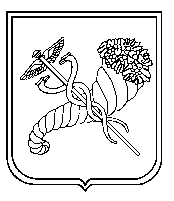 